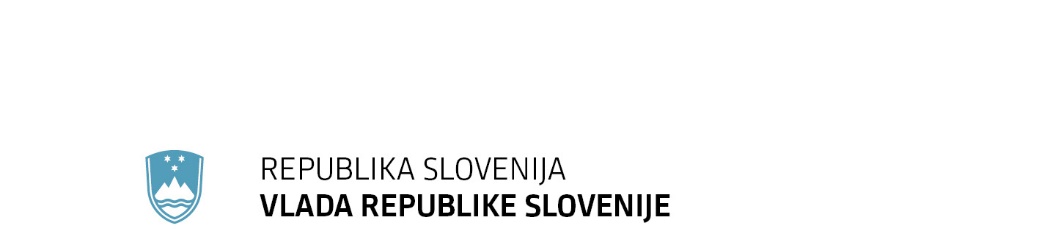 SPOROČILO ZA JAVNOST31. redna seja Vlade Republike Slovenije12. januar 2023Sklep o določitvi cene za sežig komunalnih odpadkov na območju občin Savinjske regije za obdobje 2023 do 2025Vlada je sprejela Sklep o določitvi cene za sežig komunalnih odpadkov na območju občin Savinjske regije za obdobje 2023 do 2025. Izračunana cena za storitev sežiga komunalnih odpadkov je 87,17 evra na tono odpadkov. Cena temelji na predvidenem doseganju količin in sestave odpadkov, za katere ima izvajalec veljavno okoljevarstveno dovoljenje (30.000 ton odpadkov na leto) in vključuje dejansko poslovanje izvajalca javne službe, izkušnje iz rednega obratovanja sežigalnice in aktualne tržne razmere.Vir: Ministrstvo za okolje in prostorSedmo poročilo o delu Medresorske delovne skupine za prenovo registrske zakonodajeVlada se je seznanila s poročilom Medresorske delovne skupine Vlade Republike za prenovo registrske zakonodaje, ustanovljeno leta 2014 s sklepom vlade, za obdobje od 1. januarja  2020 do 1. decembra 2022. V tem času je medresorska delovna skupina obravnavala predlog sprememb in dopolnitev Zakona o Poslovnem registru Slovenije (ZPRS-1), ki vsebuje tudi prenos nekaterih določb Direktive Evropskega parlamenta in Sveta glede uporabe digitalnih orodij in postopkov na področju prava družb. Predlog sledi osnovnemu namenu prenove registrske zakonodaje, da se uredi normativni okvir za enotno vodenje registrskih postopkov in podatkov za vsaj 22 skupin poslovnih subjektov, ki se po veljavni ureditvi vpisujejo v 22 različnih registrov in evidenc pri 13 organih. Podatki bi se s spremembo zakonodaje vodili na enem mestu, in sicer v poslovnem registru.Medresorska delovna skupina je sprejela dogovor, da nadaljuje s pripravo osnutka predloga sprememb in dopolnitev ZPRS-1 oziroma novega zakona ZPRS-2, pri čemer bo Ministrstvo za gospodarski razvoj in tehnologijo po potrebi usklajevalo vsebino tudi z bilateralnimi srečanji s posameznimi resornimi predstavniki.Vir: Ministrstvo za gospodarski razvoj in tehnologijoStališče Slovenije glede homologacije motornih vozil in motorjev ter sistemovVlada je sprejela predlog stališča Republike Slovenije o Predlogu uredbe Evropskega parlamenta in Sveta o homologaciji motornih vozil in motorjev ter sistemov, sestavnih delov in samostojnih tehničnih enot, namenjenih za taka vozila, glede na njihove emisije in trajnost baterije.Republika Slovenija se strinja s ciljem Predloga uredbe Evropskega parlamenta in Sveta o homologaciji motornih vozil in motorjev ter sistemov, sestavnih delov in samostojnih tehničnih enot, namenjenih za taka vozila, glede na njihove emisije in vzdržljivost baterije (Euro 7) in razveljavitvi uredb (ES) št. 715/2007 in (ES) št. 595/2009, ki je zmanjševanje emisij cestnih vozil v okolje.Republika Slovenija pa pri tem opozarja na več negativnih vplivov na avtomobilsko industrijo in socialni vidik. To utemeljuje z visokimi vlaganji v razvoj novih motorjev, kar ima hkrati vpliv na počasnejši razvoj brezemisijskih vozil, pri čemer pa okoljski vpliv predloga uredbe ne bo občuten. Nadalje pa se ugotavlja tudi bistveno povišanje cen vozil, ki bo imelo za posledico ukinitev proizvodnje manjših vozil in daljšo uporabo starejših vozil, ker bodo nova vozila težje oziroma za določene posameznike sploh ne bodo dosegljiva.Republika Slovenija se strinja, da moramo na EU ravni zaradi onesnaževanja zraka zaradi cestnega prometa in s tem povezanih zdravstvenih vprašanj ukrepati. Strinjamo se, da je sedaj veljavni standard Euro 6/VI kompleksen ter da posledično negativno vpliva na okolje in povzroča visoke stroške izvajanja. Zato po eni strani razumemo namen Komisije, ki želi z novim, poenostavljenim Euro standardom prispevati k nadaljnjemu zmanjševanju izpustov ogljika iz vozil. Po drugi strani pa je zelo pomembno, da bodo predlagane rešitve v zvezi s tem realistične in izvedljive, predvsem z vidika stroškovne učinkovitosti za industrijo (tako za proizvajalce, kod dobavitelje), zato je pomembno, da bodo določbe uredbe v tem smislu čim bolj uravnotežene in stroškovno učinkovite. Vir: Ministrstvo za infrastrukturoVlada sprejela sklep o dopolnitvi uradnega obvestilaVlada je sprejela sklep o dopolnitvi uradnega obvestila iz Zakona o ratifikaciji Večstranske konvencije o izvajanju z mednarodnimi davčnimi sporazumi povezanih ukrepov za preprečevanje zmanjševanja davčne osnove in preusmerjanja dobička.Glede na to, da je konvencija o izogibanju dvojnega obdavčevanja z Marokom začela veljati 14. aprila 2022, bo Slovenija datum začetka veljavnosti te konvencije z uradnim obvestilom sporočila depozitarju večstranske konvencije. To bo omogočilo, da se določbe večstranske konvencije,  pričnejo uporabljati tudi za konvencijo z Marokom.Vir: Ministrstvo za financeMnenje vlade o posebnem poročilu Varuha človekovih pravic o dostopnosti centrov za socialno delo za gibalno in senzorno ovirane invalideVlada je sprejela mnenje o Posebnem poročilu o dostopnosti centrov za socialno delo za gibalno in senzorno ovirane invalide in ga pošlje Državnemu zboru Republike Slovenije.Vlada je preučila posebno poročilo o dostopnosti centrov za socialno delo za gibalno in senzorno ovirane invalide, ki ga je Ministrstvo za delo, družino, socialne zadeve in enake možnosti posredovalo tudi Skupnosti Centrov za socialno delo z napotilom, da centre za socialno delo (CSD) opozorijo na dolžnost enakega obravnavanja vseh invalidov in skupaj poiščejo možnosti za to, da ta vidik svojih obveznosti še izboljšajo ter v zvezi s tem pripravijo tudi ustrezna izobraževanja o pravicah invalidov za večjo ozaveščenost vseh zaposlenih na CSD. Prav tako naj CSD pozovejo, da skupaj z lokalnimi nevladnimi organizacijami senzorno oviranih invalidov ugotovijo, kako bi svojo dostopnost zanje lahko še izboljšali in poskrbeli za ustrezne prilagoditve. Ministrstvo pa je pripravilo tudi odgovor v zvezi s problematiko nadzornih organov po posameznih členih Zakona o izenačevanju možnosti invalidov in primernih prilagoditev, v katerih poslujejo posamezni centri za socialno delo.MDDSZ se skupaj s CSD-ji ves čas prizadeva k odpravljanju komunikacijskih ovir na CSD-jih in zagotavljanju optimalnih prostorskih pogojev za njihovo delovanje v skladu z veljavno zakonodajo. Navedeno pomeni, da strokovni delavci in strokovni sodelavci, zaposleni na CSD-ju, invalidom, ki se znajdejo v socialni stiski ali težavi  in ki iščejo pomoč na CSD-ju, ne glede na morebitne komunikacijske ali tehnične ovire invalida, vedno najdejo način, da jim nudijo pomoč in podporo v skladu s svojimi pristojnostmi.  Vir: Ministrstvo za delo, družino, socialne zadeve in enake možnostiVlada sprejela predlog zakona o jamstvu za zadolžitev Evropske komisije v povezavi s pomočjo UkrajiniVlada je danes določila besedilo Zakona o okrepitvi skupnega sklada za rezervacije z jamstvom Republike Slovenije za zagotavljanje izredne makrofinančne pomoči Ukrajini. Evropska komisija se je za del pomoči Ukrajini namreč zadolžila, države članice pa bodo jamčile za vračilo teh sredstev, če Ukrajina ne bi mogla odplačevati posojila.Evropska unija na različne načine podpira Ukrajino, ki se zaradi ruske agresije sooča tudi z resnimi gospodarskimi motnjami. Že lani je Unija sprejela izredno makrofinančno pomoč Ukrajini, katere del je posojilo v višini 6 milijard evrov, za katerega se je Komisija zadolžila, države članice pa bodo jamčile za vračilo teh sredstev v višini 3,66 milijardne evrov, če jih Ukrajina ne bi mogla odplačevati. Vlada je zato pripravila omenjeni zakon, s katerim Slovenija Komisiji za najeto posojilo zagotavlja sorazmerni del jamstva. Ukrajina je ta sredstva lani že prejela. Sredstva, ki jih je prejela, bodo podpirala najbolj kritične funkcije delovanja ukrajinske države, vključno z zagotavljanjem socialnih storitev. Evropska komisija je z Ukrajino sklenila memorandum o soglasju, v katerem bodo določeni pogoji za pripravo oz. izvajanje politik, finančno načrtovanje in zahteve glede poročanja. Predpogoj za pomoč je podpora in spoštovanje demokratičnih mehanizmov, za zmanjšanje tveganj pri črpanju posojila pa bo sprejetih več ukrepov, ki so opredeljeni v sporazumu. Za pomoč Ukrajini v letu 2023, na katero se danes sprejeti zakon ne nanaša, pa je bila sprejeta uredba o ustanovitvi posebnega instrumenta za pomoč Ukrajini v višini 18 milijard evrov. Tudi v tem primeru ne bodo nastopile neposredne finančne obveznosti za proračun Unije, niti za nacionalne proračune držav članic Unije. Evropska komisija bo namreč sredstva, ki jih je pridobila na finančnih trgih, Ukrajini posredovala v obliki ugodnih posojil. Finančne obveznosti bodo nastale zgolj v primeru, če Ukrajina ne zagotovi vračila krite makrofinančne pomoči za pravočasno izpolnitev finančnih obveznosti. V tem primeru bodo države članice morale vplačati v proračun Unije svoj sorazmerni delež v bruto nacionalnem dohodku. Pomoč Evropske unije je sicer del širše pomoči Ukrajini, ki vključuje mednarodne finančne institucije in številne dvostranske pomoči različnih držav.Vir: Ministrstvo za financeNovela Zakona o spodbujanju digitalne vključenosti potrjena na seji vladeVlada Republike Slovenije je danes na redni seji potrdila novelo Zakona o spodbujanju digitalne vključenosti (ZSDV). Osrednja novost noveliranega zakona je vzpostavitev mehanizma, ki bo po prednostnem vrstnem redu upravičencem omogočal brezplačno izposojo osnovne računalniške opreme.Novela Zakona o spodbujanju digitalne vključenosti omogoča zmanjšanje digitalnega razkoraka in povečanje digitalne vključenosti za vse državljane. Ciljne skupine ne bodo več določene vnaprej, temveč na podlagi kazalnikov, ki upoštevajo aktualne družbene razmere. Spremenjen načrt spodbujanja digitalne vključenosti omogoča natančnejše predvidevanje potreb, razpoložljivosti in ciljno usmerjenost ukrepov. Novela vključuje mehanizem za zagotavljanje dostopa do računalniške opreme. Do te bodo po prednostnem vrstnem redu upravičeni državljani, ki osnovno računalniško opremo najbolj potrebujejo. Z novelo želi vlada zagotoviti varstvo temeljnih ustavno varovanih pravic in zmanjšati oziroma izničiti potencialno diskriminatornost. To smo v Zakonu o spodbujanju digitalne vključenosti (sprejetem marca 2022) zaznali tako v novi sestavi Službe vlade za digitalno preobrazbo kot tudi Varuh človekovih pravic, Zagovornik načela enakosti in Zveza društev upokojencev Slovenije.Vlada bo predlagane spremembe zakona poslala v nadaljnjo obravnavo in sprejetje v Državni zbor Republike Slovenije po skrajšanem postopku.Vir: Služba vlade za digitalno preobrazboVlada sprejela predlog novele Zakona o pomoči gospodarstvu za omilitev posledic energetske krizeVlada Republike Slovenije je sprejela predlog zakona o spremembah in dopolnitvah Zakona o pomoči gospodarstvu za omilitev posledic energetske krize. Namen je spremeniti in dopolniti obstoječi Zakon o pomoči gospodarstvu za omilitev posledic energetske krize (ZPGOPEK), saj je bila 30. decembra 2022 sprejeta Uredba o določitvi cene električne energije za mikro, mala in srednja podjetja. S slednjo je vlada regulirala cene električne energije za mikro, mala in srednje velika podjetja do 30. junija 2023. Zaradi omenjene uredbe je potrebno prilagoditi ZPGOPEK, in sicer da ta ista mikro, mala in srednje velika podjetja, ki imajo regulirano ceno električne energije, niso hkrati upravičena tudi do pomoči za gospodarstvo za električno energijo po ZPGOPEK za čas trajanja regulacije. Sprememba vpliva tudi na izvajanje ukrepov za ohranitev delovnih mest, saj so pogoji za subvencioniranje skrajšanega delovnega časa in čakanja na delo vezani na pogoje pri pomoči za gospodarstvo. Mikro, mala in srednje velika podjetja, ki imajo regulirano ceno elektrike in zato niso upravičena do pomoči za gospodarstvo za prve pol leta, ne morejo koristiti ukrepov Ministrstva za delo, družino, socialne zadeve in enake možnosti za ohranjanje delovnih mest.Mikro, mala in srednje velika podjetja, ki poleg električne energije uporabljajo morda tudi zemeljski plin ali tehnološko paro, so nespremenjeno upravičena do pomoči za gospodarstvo za ta dva energenta skladno s pogoji v veljavnem zakonu kot tudi do drugih ukrepov v zakonu.Predlog zakona bo obravnavan po nujnem postopku, da bi se preprečile težko popravljive posledice dviga cen energentov za delovanje države, posebej na področju gospodarstva.Vir: Ministrstvo za gospodarski razvoj in tehnologijoVlada sprejela predlog zakona o pomoči za zagotovitev večje letalske povezljivostiVlada Republike Slovenije je sprejela predlog zakona o pomoči za zagotovitev večje letalske povezljivosti. Cilj zakona je izboljšanje letalske povezljivosti Slovenije, in sicer z ohranitvijo obstoječih in spodbuditvijo vzpostavitve novih rednih letalskih prog v Slovenijo, ki so zaradi posledic pandemije virusa COVID-19 prenehali obratovati. Z zakonom je predvidena tudi vzpostavitev letalske povezljivosti Slovenije s tretjimi državami, kar pa je še predmet odločitve Evropske komisije, ki bo ocenila združljivost sheme pomoči, določene s tem zakonom, z notranjim trgom Evropske unije.Slovenija bo pomoč dodelila letalskim prevoznikom za vzpostavitev novih letalskih prog ali pogostejše lete na obstoječih letalskih progah v skladu s Smernicami Evropske komisije o državni pomoči letališčem in letalskim prevoznikom. Pri tem bodo financirane le direktne letalske proge brez vmesnih prestopov oziroma postankov. Pomoč se bo dodelila v obliki subvencije, ki predstavlja do 50 odstotkov letališke pristojbine, ki jo mora prevoznik plačati letališču.Prevoznik bo do pomoči upravičen le, če letalska proga ali nov razpored obstoječih letalskih prog, ki obsega pogostejše storitve, za katero želi prejeti pomoč, ni bila vzpostavljena niti načrtovana v obdobju 12 mesecev od objave javnega razpisa. Pomoč bo dodeljena za proge, ki sicer ob odsotnosti državne pomoči ne bi bile vzpostavljene, kar pomeni, da bodo nove letalske proge lahko začele obratovati šele po vložitvi vloge za dodelitev pomoči.Vlada ocenjuje okoli 5,6 milijona evrov potrebnih sredstev na leto oziroma 16,8 milijonov evrov v treh letih.Za Slovenijo je izrednega gospodarskega pomena, da obdrži ter vzpostavi redne letalske proge do najpomembnejših evropskih središč in do strateških tujih trgov. Te bodo določene v programu, ki ga sprejme minister, pristojen za zračni promet, v soglasju z ministrom, pristojnim za gospodarstvo. V programu bodo določena tudi natančnejša merila, odstotek financiranja za posamezno letalsko progo in upravičene letalske proge. Po sprejetju programa bo Ministrstvo za infrastrukturo objavilo še javni razpis.Zakon začne veljati naslednji dan po objavi v Uradnem listu Republike Slovenije, uporabljati se začne po pridobitvi pozitivne odločbe Evropske komisije o združljivosti sheme pomoči z notranjim trgom Evropske unije.Vlada predlaga, da se predlog zakona obravnava po nujnem postopku, saj želi z izvedbo zakona zagotoviti prve pogodbe z letalskimi prevozniki že konec marca in s tem zagotoviti boljšo povezljivost že za letošnjo poletno sezono.Pandemija virusa COVID-19 je močno ohromila zračni promet po vsem svetu, seveda tudi v Sloveniji. Po podatkih evropskega statističnega urada Eurostata je v letu 2020 upad prometa v Sloveniji v primerjavi z letom 2019 znašal 83,3% (povprečje v Evropski uniji – 73,3%), s čemer je zabeležila največji upad med vsemi državami članicami Evropske unije. Podatki kažejo, da je na Letališču Jožeta Pučnika Ljubljana, enem od treh letališč v Sloveniji, na katerem se opravlja mednarodni zračni prevoz, v poletni sezoni 2022 obratovalo devetnajst rednih letalskih prog v primerjavi z 29 rednimi progami v letu 2019, obenem pa je bilo avgusta lani opravljenih                    42 odstotkov manj letov kot avgusta 2019. V Sloveniji prav tako še ni nacionalnega letalskega prevoznika, kar je še dodaten razlog, da se soočamo s počasnim okrevanjem zračnega prometa.Vir: Ministrstvo za gospodarski razvoj in tehnologijo in Ministrstvo za infrastrukturoVlada potrdila  predlog novele Zakona o evidencah na področju dela in socialne varnostiEvidenca o izrabi delovnega časa je ena izmed evidenc na področju dela in socialne varnosti, ki jo predpisuje Zakon o evidencah na področju dela in socialne varnosti (ZEPDSV) in z vidika izvajanja inšpekcijskega nadzora predstavlja osnovo za ugotavljanje izvajanja določb o delovnem času, odmorih in počitkih. Spoštovanje določb o delovnem času ter zagotavljanje počitkov in odmorov je pomembno z vidika zagotavljanja varnosti in zdravja pri delu ter spoštovanja temeljnih pravic delavcev do odmorov, počitka ter svobodnega koriščenja dela prostih dni.Spremembe in dopolnitve ZEPDSV naslavljajo težave, ki so bile zaznane pri izvajanju ZEPDSV v praksi in v tem sledijo pobudi za spremembe, ki jo je podal Inšpektorat Republike Slovenije za delo (IRSD) z namenom učinkovitejšega nadzora nad določbami, ki urejajo delovni čas, odmore in počitke. Ključni cilj je zagotovitev učinkovitejšega inšpekcijskega nadzora nad izvajanjem ZEPDSV ter določb o delovnem času, odmorih in počitkih delavca ter s tem posledično zagotovitev spoštovanja določb o delovnem času ter zagotavljanju počitkov in odmorov, kar je pomembno z vidika obnavljanja fizičnih moči delavca, njegove delovne učinkovitosti, dolgoročnega ohranjanja delovne sposobnosti ter zagotavljanja varnosti in zdravja pri delu.Ključne spremembeZa namen tega zakona se predlaga dopolnitev definicije delavca tako, da se kot delavec šteje tudi delavec, ki na kakršni koli drugi pravni podlagi opravlja delo pri delodajalcu, pod pogojem, da ga opravlja osebno in je vključen v delovni proces delodajalca ali pretežno uporablja sredstva za opravljanje dela, ki so del delovnega procesa uporabnika. Za zagotovitev učinkovitejšega inšpekcijskega nadzora se predlaga, da se v evidenco o izrabi delovnega časa vpisujejo tudi podatki o času prihoda delavca na delo in odhoda delavca z dela, izrabi in obsegu izrabe odmora med delovnim časom, o opravljenih urah v posebnih pogojih dela, ki izhajajo iz razporeditve delovnega časa, opravljenih urah v neenakomerno razporejenem delovnem času in začasno prerazporejenem delovnem času ter seštevek ur za daljše obdobje.Predlagana je obveznost delodajalca, da delavca pisno obvesti o podatkih iz evidence o izrabi delovnega časa za pretekli mesec do konca plačilnega dne ter pravica delavca, da od delodajalca enkrat tedensko zahteva, da ga pisno seznani s podatki iz evidence o izrabi delovnega časa. Predlaga se obveznost delodajalca, da na sedežu oziroma na kraju opravljanja dela hrani evidenco o izrabi delovnega časa in da na sedežu oziroma na kraju opravljanja dela hrani vso delovnopravno dokumentacijo, na podlagi katere se vpisujejo podatki v evidenco.Predlog sprememb in dopolnitev ZEPDSV vključuje tudi vprašanje načina vodenja evidence o izrabi delovnega časa za določene delodajalce, in sicer predvideva obvezno uvedbo elektronskega načina vodenja evidence o izrabi delovnega časa za delodajalce, ki jim bo izrečena globa zaradi kršitev določb delovnega časa po ZDR-1 ali zaradi vodenja evidenc po ZEPDSV ter možnost vzpostavitve elektronskega načina vodenja evidence v primerih, ko so predlog za obveznost vodenja evidence o izrabi delovnega časa podali delavci  (preko sindikata pri delodajalcu, sveta delavca ali delavskega zaupnika).Ekonomsko-socialni svet se je na seji  23. septembra 2022 seznanil s poročilom Pogajalske skupine ESS za pripravo predlogov sprememb zakonodaje v zvezi z vodenjem evidenc delovnega časa in predlog Zakona o spremembah in dopolnitvah Zakona o evidencah na področju dela in socialne varnosti podpira.Vir: Ministrstvo za delo, družino, socialne zadeve in enake možnostiSpremembe aktov v zvezi z javnimi zdravstvenimi zavodiVlada Republike Slovenije je sprejela Sklepe o spremembi sklepov o ustanovitvi javnih zdravstvenih zavodov (JZZ).V predlogu Sklepov o premembi sklepov o ustanovitvi javnih zdravstvenih zavodov: - Onkološki inštitut Ljubljana, - Univerzitetna psihiatrična klinika Ljubljana, - Univerzitetni rehabilitacijski inštitut Republike Slovenije in - Univerzitetna klinika za pljučne bolezni in alergijo Golnik, se na predlog naštetih javnih zdravstvenih zavodov, pri izobrazbenih pogojih strokovnega direktorja doda nov pogoj, ki se glasi: »Ima naziv visokošolskega učitelja na medicinski fakulteti ali naziv višji svetnik.« Na ta način pogoje za imenovanje strokovnega direktorja zgoraj navedenih terciarnih ustanov izenačujemo z drugimi terciarnimi ustanovami (UKC Ljubljana in UKC Maribor).V predlogu Sklepov o spremembi sklepov o ustanovitvi JZZ se sprememba nanaša na odpravo nenamerne napake v prvem odstavku 11. člena pri zapisu pogojev za imenovanje direktorja zavoda v primeru dvotirnega sistema upravljanja, in sicer se popravi tako, da se črta besedilo »zdravstvene smeri«, oziroma doda besedilo »zdravstvene smeri«..V predlogu Sklepa o spremembah sklepa o ustanovitvi NIJZ, se na pobudo zavoda naziv direktorja spremeni v generalni direktor. V predlogu Sklepa o spremembah sklepa o ustanovitvi NLZOH se redakcijsko nadomesti sklicevanje na »23.a člena« s sklicem na »23.c člen«.V predlogu Sklepa o spremembah sklepa o ustanovitvi SB Šentvid pri Stični se odpravlja poimenovanje generalni direktor.  Sklepi začnejo veljati naslednji dan po objavi v Uradnem listu Republike Slovenije.Vir: Ministrstvo za zdravjeVlada izdala Uredbo o določitvi nadomestila dobaviteljem električne energijeSprejeta uredba ureja določitev načina in postopka izplačila primernega nadomestila škode od 1. januarja 2023 do 31. decembra 2023, ki nastaja dobaviteljem električne energije zaradi regulacije maloprodajne cene različnim upravičencem. Zakon o nujnem posredovanju za obravnavo visokih cen energije  določa, da če vlada določi najvišjo ceno električne energije, plina ali toplote iz sistema daljinskega ogrevanja, lahko vlada dobaviteljem oziroma distributerjem toplote, ki bi jim ta ukrep povzročil občutno škodo, določi primerno finančno nadomestilo ali drug ukrep z učinkom primernega nadomestila škode.Z omejitvijo drobnoprodajnih cen je vlada dobaviteljem povzročila škodo, saj je cene omejila na nižji nivo, kot bi ga verjetno dobavitelji določili sami glede na svoje nakupne in proizvodne stroške ter ceno in razmere na maloprodajnem in na veleprodajnem trgu. Uredba ureja način določitve primernega finančnega nadomestila ali drugega ukrepa z učinkom primernega nadomestila škode, pogoje in merila za upravičenost do nadomestila in drugega ukrepa, organ, ki nadomestila izplačuje, vir sredstev, način izplačila primernega nadomestila oziroma izvedbe drugega ukrepa z učinkom primernega nadomestila zaradi povzročitve občutne škode, ki nastane dobaviteljem električne energije zaradi uvedbe najvišje dovoljene drobnoprodajne cene električne energije v letu 2023.Vir: Ministrstvo za infrastrukturoVlada izdala Uredbo o določitvi nadomestila dobaviteljem zemeljskega plinaNa podlagi Uredbe o določitvi cen zemeljskega plina iz plinskega sistema je bil uveden ukrep kontrole cen zemeljskega plina za posamezne vrste odjemalcev, obenem pa je bilo določeno, da dobavitelji ne smejo prenehati z dobavo zemeljskega plina. Zakon o nujnem posredovanju za obravnavo visokih cen energije v 18. členu določa, da če vlada določi najvišjo ceno električne energije, plina ali toplote iz sistema daljinskega ogrevanja, lahko vlada dobaviteljem oziroma distributerjem toplote, ki bi jim ta ukrep povzročil občutno škodo, določi primerno finančno nadomestilo ali drug ukrep z učinkom primernega nadomestila škode. Ta uredba skladno z zgoraj navedenim ureja in določa nadomestila in določa postopek izplačila nadomestila dobaviteljem zemeljskega plina. Upravičenost in izplačila nadomestila dobaviteljem bo skladno s to uredbo določal operater električnega trge Borzen.Vir: Ministrstvo za infrastrukturoVlada spremenila Uredbo o določitvi cene električne energije za mikro, mala in srednja podjetjaUredba o določitvi cene električne energije za mikro, mala in srednja podjetja določa najvišjo drobnoprodajno ceno za mikro, mala in srednja podjetja, ki so končni odjemalci, kot to določa Zakon o oskrbi z električno energijo.Uredba je med drugim določala, da omejena cena velja za 90% porabe odjemalca, pri tem pa se je kot referenca upoštevala poraba v letu 2021. Poraba v letu 2021 je bila zaradi epidemije netipična, 90% porabe iz leta 2021 bi za mnoga podjetja pomenilo zelo nizko vrednost. V zvezi s tem je ministrstvo prejelo zelo veliko pripomb in predlogov. V spremembi uredbe je zato  zapisano, da se kot referenca vzame mesečna poraba v obdobju od 1. julija 2021 do 30. junija 2022, v času, ko je bila poraba  po epidemiji že normalna. Jasno je določeno tudi, da se upošteva referenčno porabo istega meseca  in to ločeno, za vsako tarifo posebej.Za odjemalce, ki so bili prvič priključeni po 1. juliju 2022, in pretekle porabe nimajo, se upošteva 90% dejanske porabe.Vir: Ministrstvo za infrastrukturoVlada sprejela izhodišča za poganja za sklenitev Aneksa h kolektivni pogodbi za dejavnost vzgoje in izobraževanja v Republiki SlovenijiVlada Republike Slovenije je ob upoštevanju dogovora, podpisanega 9. januarja 2023, v postopku razreševanja stavkovnih zahtev Sindikata vzgoje, izobraževanja, znanosti in kulture Slovenije, sprejela izhodišča za pogajanja za sklenitev Aneksa h Kolektivni pogodbi za dejavnost vzgoje in izobraževanja. S Sindikatom vzgoje, izobraževanja, znanosti in kulture Slovenije (SVIZ) so tekla pogaja, na katerih je bil 9. januarja 2023 sklenjen dogovor za spremembo Kolektivne pogodbe za dejavnost vzgoje in izobraževanja med SVIZ in vladno pogajalsko skupino. V skladu z dogovorom se glede na dosedanje stanje zaposlenim na delovnem mestu vzgojitelj predšolskih otrok – pomočnik vzgojitelja, izboljša plačo s povišanjem uvrstitve delovnega mesta za štiri plačne razrede, hkrati pa je opredeljena tudi uvrstitev  delovnega mesta strokovnih delavcev z nazivom višji svetnik ter delovnega mesta asistent.Vir: Ministrstvo za izobraževanje, znanost in športVlada sprejela izhodišča za pogajanja za sklenitev Aneksa h Kolektivni pogodbi za raziskovalno dejavnostVlada Republike Slovenije je ob upoštevanju dogovora, podpisanega 9. januarja 2023, v postopku razreševanja stavkovnih zahtev Sindikata vzgoje, izobraževanja, znanosti in kulture Slovenije, sprejela izhodišča za pogajanja za sklenitev Aneksa h Kolektivni pogodbi za raziskovalno dejavnost.S Sindikatom vzgoje, izobraževanja, znanosti in kulture Slovenije (SVIZ) so tekla pogaja, na katerih je bil 9. januarja 2023 sklenjen dogovor za spremembo Aneksa h Kolektivni pogodbi za raziskovalno dejavnost. V skladu z dogovorom se realizira zaveza in obdobja preteklih let za višjo uvrstitev delovnega mesta asistent VII/2 in delovnega mesta mladi raziskovalec VII/2.Vir: Ministrstvo za izobraževanje, znanost in športSeznanitev vlade s Sporazumom o rešitvi stavkovnih zahtev FIDESVlada Republike Slovenije se je seznanila s parafiranim sporazumom o rešitvi stavkovnih zahtev FIDES, Sindikata zdravnikov in zobozdravnikov Slovenije  in za podpis sporzuma pooblastila Danijela Bešiča Loredana, ministra za zdravje. Sindikat FIDES dne 20. decembra 2022 sprejel sklep o začetku splošne stavke zdravnikov, z naslednjimi stavkovnimi zahtevami:javno opredelitev, da za nevzdržne razmere v javnem zdravstvenem sistemu niso odgovorni zdravniki, obsodbo kakršnihkoli oblik nasilja nad zdravniki in drugimi zdravstveni delavci ter priznanje in vključitev zdravnikov in zobozdravnikov, nosilcev zdravstvene dejavnosti, prek predstavnikov zdravniških organizacij, vključno FIDES-a, kot enakopravnih partnerjev pri reformi in oblikovanju dostopnega in kvalitetnega javnega zdravstvenega sistema,takojšnjo naslovitev več kot leto dni trajajočih plačnih nesorazmerij znotraj zdravstvenih timov, brez ustvarjanja novih nesorazmerij znotraj zdravniškega poklica, z enakim dvigom za vsa zdravniška in zobozdravniška delovna mesta za 5 plačilnih razredov (PR) z realizacijo najkasneje 1. aprila 2023,zapis začrtane karierne poti zdravnika in zobozdravnika z novimi delovnimi mesti: starejši specialist in starejši zdravnik/zobozdravnik brez specializacije z licenco s pripadajočimi posebnimi pogoji dela (PPD), 18 let po strokovnem izpitu, uvrščenih 7 PR višje od višjih specialistov in višjih zdravnikov/zobozdravnikov brez specializacije z licenco, v Posebni tarifni del Kolektivne pogodbe za zdravnike in zobozdravnike v Republiki Sloveniji (KPZZ),takojšnjo realizacijo zaveze o izpolnitvi sporazuma med Vlado in FIDES iz leta 2016/2017 glede prenosa napredovanj, doseženih v času specializacije,dosledno upoštevanje standardov in normativov za delo zdravnikov in zobozdravnikov, zapisanih v Modri knjigi, in črtanje vloge Zdravstvenega sveta v postopku sprejemanja zdravniških in zobozdravniških standardov in normativov, ter vzpostavitev pravnih podlag in virov financiranja za fleksibilno nagrajevanje zdravnikov in zobozdravnikov za preseganje standardov in normativov iz Modre knjige.V sporazumu vlada izjavlja, da:za nevzdržne razmere v javnem zdravstvenem sistemu niso odgovorni zdravniki;  obsoja kakršnokoli obliko nasilja nad zdravniki in drugimi zdravstveni delavci;se zavezuje, da bo priznala in vključila zdravnike in zobozdravnike, nosilce    zdravstvene dejavnosti, prek predstavnikov zdravniških organizacij, vključno FIDES-a, kot enakopravne partnerje pri reformi in oblikovanju dostopnega in kvalitetnega javnega zdravstvenega sistema.Prvo srečanje pogajalskih skupin bo v januarju, cilj pa je, da vlada do 1. aprila 2023 oblikuje ločen plačni zdravstveni steber v okviru plačnega sistema javnega sektorja in zakonski predlog vloži v zakonodajni postopek do 30. junija 2023. Če se vsebine dogovorjenega ločenega plačnega zdravstvenega stebra ne implementirajo s 1. januarjem 2024, se vlada zavezuje, da se v ločenih pogajanjih s Fidesom odpravijo plačna nesorazmerja v plačni podskupini E1. Nove uvrstitve v plačne razrede začnejo veljati s 1. januarjem 2024.Tretja, četrta in peta stavkovna zahteva se naslovijo v ločenem plačnem zdravstvenem stebru v okviru plačnega sistema javnega sektorja.S sklenitvijo tega sporazuma se sklep FIDES z dne 20. decembra 2022 o začetku stavke razveljavi.Vir: Ministrstvo za zdravjeVlada prerazporedila sredstva v državnem proračunu V okviru finančnega načrta Ministrstva za delo, družino, socialne zadeve in enake možnosti je vlada prerazporedila sredstva v višini 1,8 milijona evrov. Sredstva bodo namenjena za izplačilo energetskega dodatka za prejemnike denarne socialne pomoči, varstvenega dodatka in za invalide.Poleg tega je vlada v finančni načrt ministrstva za delo prerazporedila še sredstva iz splošne proračunske rezerve višini 618 tisoč evrov, ki bodo prav tako namenjena za izplačilo energetskega dodatka za prejemnike denarne socialne pomoči, varstvenega dodatka in za invalide.Vir: Ministrstvo za financeVlada Ustavnemu sodišču predlaga, naj zavrne predlog za zadržanje novele Zakona o RTV SlovenijaVlada je na današnji redni seji sprejela mnenje o predlogu za začasno zadržanje izvrševanja Zakona o spremembah in dopolnitvah Zakona o Radioteleviziji Slovenija (ZRTVS-1B). Vlada predlaga, da Ustavno sodišče predlog za začasno zadržanje izvrševanja zakona zavrne. Vlada pojasnjuje, da bodo rešitve, ki jih določa ZRTVS-1B, zagotovile, da se bo strankarska politika popolnoma umaknila iz upravljanja in vodenja RTV Slovenija ter da se bodo zaposlenim povrnila avtonomija in zagotovili pogoji za strokovno in neodvisno delo. Vlada ocenjuje, da si civilnodružbene institucije, ki bodo samostojno imenovale svoje člane v organe RTV Slovenija, da bodo pri tem znale ohraniti in ubraniti avtonomijo. Podpora zakonu na referendumu je izraz spoznanja velike večine volivcev, da je nujna depolitizacija RTV Slovenija. Samo na ta način bo lahko RTV Slovenija v prihodnje opravljala svojo pomembno poslanstvo, utemeljeno na ustavno varovani pravici do svobode izražanja oziroma javnega obveščanja, ki je ključna za obstoj demokracije. To pravico je mogoče zagotoviti le z zagotavljanjem in spoštovanjem temeljnih načel novinarskega dela, kot so načelo resničnosti, nepristranskosti in celovitosti informacij, spoštovanje človekove osebnosti in dostojanstva ter načelo uravnoteženosti in svetovnonazorskega pluralizma.Res je sicer, da bodo s sistemskimi spremembami prenehale funkcije predlagateljem ustavne presoje pred potekom mandatne dobe, vendar so posledice teh sprememb neprimerljivo manj pomembne kot bi bile posledice zadržanja izvrševanja zakona za RTV Slovenija kot javnega zavoda za demokratično delovanje družbe in za pravice in svoboščine njenih prebivalcev kot gledalcev in poslušalcev programov RTV Slovenija.   Vir: Ministrstvo za kulturoVlada imenovala direktorja Urada Republike Slovenije za nadzor, kakovost in investicije v zdravstvuVlada Republike Slovenije je izdala odločbo o imenovanju direktorja Urada Republike Slovenije za nadzor, kakovost in investicije v zdravstvu.Posebna natečajna komisija za izvedbo javnega natečaja za položaj direktorja Urada Republike Slovenije za nadzor, kakovost in investicije v zdravstvu je ugotovila, da je Aleš Šabeder glede na izpolnjevanje pogojev in strokovno usposobljenost primeren za ta položaj, o čemer je tudi obvestila Ministrstvo za zdravje. Vlada je, po predlogu ministrstva, na današnji seji izdala odločbo, da se Aleš Šabeder imenuje za direktorja Urada Republike Slovenije za nadzor, kakovost in investicije v zdravstvu za dobo petih let, in sicer od 14. januarja 2023 do 13. januarja 2028, z možnostjo ponovnega imenovanja.Vir: Ministrstvo za zdravjeVlada imenovala direktorico Urada za preprečevanje pranja denarjaVlada je na današnji seji imenovala direktorico Urada za preprečevanje pranja denarja na Ministrstvu za finance. Vlada je imenovala mag. Aniko Vrabec Božič za direktorico Urada za preprečevanje pranja denarja za obdobje petih let s 13. januarjem 2023.Vir: Ministrstvo za financeImenovanje članov nadzornega sveta Družbe za upravljanje potniškega prometaVlada  je imenovala Nadzorni svet Družbe za upravljanje javnega potniškega prometa, d. o. o..Skladno z določbami Zakona o upravljanju javnega potniškega prometa ima Vlada Republike Slovenije v vlogi ustanoviteljice in edine družbenice Družbe za upravljanje javnega potniškega prometa, d. o. o. pristojnost imenovanja članov nadzornega sveta. Mandat članov nadzornega sveta skladno z Aktom o ustanovitvi družbe traja 6 let. Vlada Republike Slovenije imenuje člane nadzornega sveta na predlog ministra za infrastrukturo, pri čemer se v nadzorni svet imenujeta dva predstavnika Ministrstva za infrastrukturo, to sta Darko Trajanov in mag. Teja Božovič Holc in ena predstavnica Ministrstva za finance, Gordana Pipan. Minister za infrastrukturo v skladu s svojimi pristojnostmi  predlaga tudi imenovanje predsednika in namestnika predsednika nadzornega sveta. Za predsednika nadzornega sveta se imenuje Darko Trajanov, za namestnico predsednika nadzornega sveta pa mag. Teja Božovič Holc.Vsi kandidati za člane nadzornega sveta Družbe za upravljanje javnega potniškega prometa izpolnjujejo zahtevane pogoje za imenovanje.  Vir: Ministrstvo za infrastrukturoVlada imenovala predstavnike ustanovitelja v svet Moderne galerijeVlada je na današnji redni seji v svet javnega zavoda Moderna galerija imenovala štiri predstavnike ustanovitelja za mandatno dobo štirih let, in sicer od ustanovitvene seje sveta, z možnostjo ponovnega imenovanja. V svet so imenovani: mag. Urša mag. Urša Chitrakar, Urška Jurman, Majda Širca Ravnikar in Zoran Pistotnik.Vlada je 15. decembra 2022 sprejela Sklep o spremembah Sklepa o ustanovitvi javnega zavoda Moderna galerija. S spremembo sklepa se je med drugim spremenila sestava sveta Moderne galerije, ki se iz petih članov razširja na šest članov, od tega sta dva predstavnika delavcev javnega zavoda. Zaradi te spremembe se mora svet zavoda konstituirati najpozneje v 30 dneh od uveljavitve sklepa. Obenem pa dosedanjim članom sveta zavoda preneha mandat z dnem konstituiranja novega sveta zavoda. Vir: Ministrstvo za kulturoSprememba Sklepa o imenovanju članov Odbora za spremljanje Operativnega programa za izvajanje Evropskega sklada za pomorstvo in ribištvo Vlada je sprejela Sklep o spremembi Sklepa o ustanovitvi, organizaciji, nalogah in imenovanju članov Odbora za spremljanje Operativnega programa za izvajanje Evropskega sklada za pomorstvo in ribištvo v Republiki Sloveniji za obdobje 2014–2020. V Odboru se:z mesta predsednika razreši mag. Aleš Irgolič in namesto njega kot predstavnica Ministrstva za kmetijstvo, gozdarstvo in prehrano imenuje Irena Šinko; z mesta članice razreši Jana Kuzman in namesto nje kot predstavnik Ministrstva za infrastrukturo imenuje Mojca Kuhar;z mesta članice razreši Anja Marija Arko in namesto nje kot predstavnik Ministrstva za zunanje zadeve imenuje Tina Fink; z mesta članice razreši mag. Nataša Kobe Logonder in namesto nje kot predstavnik Službe Vlade RS za razvoj in evropsko kohezijsko politiko imenuje Vinko Žagar;z mesta namestnice razreši Janika Gregorič Zečevič in namesto nje kot predstavnik Službe Vlade RS za razvoj in evropsko kohezijsko politiko imenuje Alja Dražumerič;z mesta članice razreši Nina Barbara Križnik in namesto nje kot predstavnik Gospodarske zbornice Slovenije imenuje mag. Anita Jakuš;z mesta namestnice razreši Tatjana Zagorc in namesto nje kot predstavnik Gospodarske zbornice Slovenije imenuje Nina Barbara Križnik;z mesta članice razreši dr. Polona Pengal in namesto nje kot predstavnik Centra za informiranje, sodelovanje in razvoj nevladnih organizacij imenuje Matjaž Radin.Odbor se sestane najmanj enkrat letno ter pregleda izvajanje programa in napredek pri doseganju njegovih ciljev. Pri tem upošteva finančne podatke, splošne kazalnike in kazalnike za posamezne programe, tudi spremembe vrednosti kazalnikov rezultatov in napredka pri doseganju številčno ovrednotenih ciljnih vrednosti, ter mejnike iz okvira uspešnosti in po potrebi rezultate kvalitativnih analiz. Odbor se prepriča tudi o izvajanju operativnega programa in njegovi učinkovitosti.Vir: Ministrstvo za kmetijstvo, gozdarstvo in prehranoImenovanje članice Sveta javnega zavoda Zavod za šport PlanicaVlada Republike Slovenije je sklenila, da se v svet javnega zavoda Zavod za šport Republike Slovenije Planica za mandatno dobo štirih let, od ustanovitvene seje sveta Zavoda za šport Planica, kot predstavnica ustanovitelja imenuje Katja Križnar.Vir: Ministrstvo za izobraževanje, znanost in šport